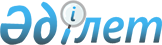 О внесении дополнения в решение от 17 марта 2010 года N 25-3-IV "Об утверждении Правил оказания жилищной помощи малообеспеченным семьям (гражданам) Бородулихинского района"
					
			Утративший силу
			
			
		
					Решение Бородулихинского районного маслихата Восточно-Казахстанской области от 09 февраля 2012 года N 2-3-V. Зарегистрировано Управлением юстиции Бородулихинского района Департамента юстиции Восточно-Казахстанской области 14 февраля 2012 года за N 5-8-146. Утратило силу решением Бородулихинского районного маслихата Восточно-Казахстанской области от 21 декабря 2012 года N 11-5-V

      Сноска. Утратило силу решением Бородулихинского районного маслихата Восточно-Казахстанской области от 21.12.2012 N 11-5-V.      Примечание РЦПИ.

      В тексте сохранена авторская орфография и пунктуация.

      

      В соответствии с подпунктом 15) пункта 1 статьи 6 Закона Республики Казахстан от 23 января 2001 года «О местном государственном управлении и самоуправлении в Республике Казахстан», статьей 97 Закона Республики Казахстан от 16 апреля 1997 года «О жилищных отношениях», статьей 21 Закона Республики Казахстан от 24 марта 1998 года «О нормативных правовых актах», Постановлением Правительства Республики Казахстан от 30 декабря 2009 года № 2314 «Об утверждении Правил предоставления жилищной помощи», Постановлением Правительства Республики Казахстан от 14 апреля 2009 года № 512 «О некоторых вопросах компенсации повышения тарифов абонентской платы за оказание услуг социально-защищаемым гражданам», Бородулихинский районный маслихат РЕШИЛ:



      1. Внести в решение от 17 марта 2010 года № 25-3-IV «Об утверждении Правил оказания жилищной помощи малообеспеченным семьям (гражданам) Бородулихинского района» (зарегистрированное в Реестре государственной регистрации нормативных правовых актов 15 апреля 2010 года за № 5-8-108, опубликовано в районной газете «Пульс района» 23 апреля 2010 года № 19 (6339) следующее дополнение:



      раздел 2 «Условия предоставления жилищной помощи» Правил оказания жилищной помощи малообеспеченным семьям (гражданам) Бородулихинского района дополнить следующим пунктом 12-1:

      «12-1. Размер компенсации повышения тарифов абонентской платы за оказание услуг телекоммуникаций малообеспеченным гражданам определить как разница между действующей абонентской платой и абонентской платой, действовавшей в сентябре 2004 года.».



      2. Настоящее решение вводится в действие по истечении десяти календарных дней после дня его первого официального опубликования.

      

      

      Председатель сессии                                    С. Быков

      

      Секретарь районного маслихата                       У. Майжанов
					© 2012. РГП на ПХВ «Институт законодательства и правовой информации Республики Казахстан» Министерства юстиции Республики Казахстан
				